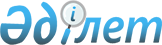 Об определении мест для осуществления выездной торговли
					
			Утративший силу
			
			
		
					Постановление акимата Шемонаихинского района Восточно-Казахстанской области от 31 марта 2015 года № 92. Зарегистрировано Департаментом юстиции Восточно-Казахстанской области 30 апреля 2015 года № 3915. Утратило силу постановлением акимата Шемонаихинского района Восточно-Казахстанской области от 2 сентября 2019 года № 271
      Сноска. Утратило силу постановлением акимата Шемонаихинского района Восточно-Казахстанской области от 02.09.2019 № 271 (вводится в действие по истечении десяти календарных дней после дня его первого официального опубликования)

      Примечание ИЗПИ.

      В тексте документа сохранена пунктуация и орфография оригинала.

      В соответствии с подпунктом 4) пунктом 1 статьи 31 Закона Республики Казахстан "О местном государственном управлении и самоуправлении в Республике Казахстан" от 23 января 2001 года, статьями 8, 27 Закона Республики Казахстан "О регулировании торговой деятельности" от 12 апреля 2004 года, пунктом 120 Правил внутренней торговли, утвержденных постановлением Правительства Республики Казахстан № 371 "Об утверждении Правил внутренней торговли" от 21 апреля 2005 года, акимат Шемонаихинского района ПОСТАНОВЛЯЕТ:

      1. Определить места для осуществления выездной торговли согласно приложению.

      2. Настоящее постановление вводится в действие по истечении десяти календарных дней после дня его первого официального опубликования. Места для осуществления выездной торговли
					© 2012. РГП на ПХВ «Институт законодательства и правовой информации Республики Казахстан» Министерства юстиции Республики Казахстан
				
      Аким Шемонаихинского района

А. Токтаров
Приложение
к постановлению акимата
Шемонаихинского района
от "30" марта 2015 года № 92
    № п/п
Наименование административно-территориальной единицы
Место расположение
1
город Шемонаиха
1. Площадь между рынком "Восточный" и домом по адресу: микрорайон 4 дом 10;

2. Площадка, расположенная рядом со зданием государственного учреждения "Аппарат акима города Шемонаиха".
2
поселок Усть - Таловка
поселок Усть – Таловка, на пересечении улиц Вокзальная - Школьная (площадь, прилегающая к зданию клуба "Горняк").
3
поселок Первомайский
1. Трасса Усть-Каменогорск-Шемонаиха на выезде из поселка Первомайский в сторону города Шемонаиха по левую сторону;

2. Напротив здания автостанции (20 – 25), вдоль дорожных бордюр.
4
Вавилонский сельский округ
1. село Камышинка, ул. Советская, восточная сторона – площадь напротив здания государственного учреждения "Аппарат акима Вавилонского сельского округа;

2. село Сугатовка, ул. Восточная, 1, южная сторона, площадь напротив здания государственного учреждения "Аппарат акима Вавилонского сельского округа;

3. село Пруггерово, ул. Школьная, восточная сторона – площадка напротив магазина индивидуального предпринимателя Идрисова "Достык".
5
Верх-Убинский сельский округ
село Верх-Уба, ул. Мира, 5, район центральной площади, 50 метров западнее памятника памяти воинам, погибшим в Великой отечественной войне. 
6
Волчанский сельский округ
1. село Волчанка ул. Победы, 12, прилегающий участок к зданию государственного учреждения "Аппарат акима Волчанского сельского округа";

2. село Большая Речка, на земельном участке, расположенном между основной трассой и прилегающей к ней домами, расположенных по улицам Октябрьская и Колхозная.
7
Выдрихинский сельский округ
1. село Выдриха, ул. Центральная, 92, земельный участок рядом со зданием коммунального государственного казенного предприятия "Дом культуры";

2. село Межовка, ул. Школьная, 5, земельный участок рядом со зданием магазина индивидуального предпринимателя "Андронов".
8
Зевакинский сельский округ
1. село Зевакино, ул. Строительная, 6 (площадь, прилегающая к зданию государственного учреждения "Аппарат акима Зевакинского сельского округа");

2. село Убинка, ул. Ленина, 25 (30 метров севернее административного здания товарищества с ограниченной ответственностью "ВК Житница").
9
Каменевский сельский округ
1. село Рассыпное, ул. Казахстанская, территория рядом с магазином "Валерия";

2. село Рулиха, ул. Центральная, территория рядом с магазином "Лидер".
10
Разинский сельский округ
село Красная Шемонаиха, ул. Кооперативная, перед зданием столовой товарищества с ограниченной ответственностью "Белокаменское".
11
Октябрьский сельский округ
село Октябрьское, ул. Зубко, 1, территория, прилегающая к столовой крестьянского хозяйства "Шемонаихинское". 